ПОЛОЖЕНИЕо Совете старшеклассниковМАОУ «Азигуловская СОШ»1. Общие положения1.1. Совет старшеклассников  (далее Совет) является выборным органом самоуправления Учреждением.1.2. Совет функционирует на основании Закона «Об образовании в Российской Федерации» № 273 (ст.26 п.6) от 29.12.2012 г., Устава школы  и настоящего Положения.1.3. Деятельностью Совета  старшеклассников  является реализация права обучающихся на участие в управлении образовательным учреждением, способствующая приобретению обучающимися знаний, умений и опыта организационной и управленческой деятельности.1.4. Совет проводит на базе Учреждения заседания не реже одного раза в месяц. Участие в работе Совета является обязательным для всех его членов.2. Порядок формирования Совета старшеклассников2.1. Совет формируется на выборной основе сроком на один год.2.2. Состав Совета формируется из числа обучающихся  6-11 классов путем прямых выборов из числа выдвинутых кандидатов.2.3. Совет самостоятельно определяет свою структуру.2.4. Совет возглавляет председатель, избираемый на первом заседании большинством голосов вновь избранных членов Совета. Председатель планирует и организует деятельность Совета.2.5. В составе Совета формируются инициативные группы (учебная, дисциплины и порядка, досуга и т.д.).2.6. Деятельность Совета обучающихся координирует  педагог-организатор.3. Задачи Совета старшеклассников3.1. Представление интересов обучающихся в процессе управления ОО.3.2. Поддержка и развитие инициативы обучающихся в жизни коллектива ОО.3.3. Реализация и защита прав обучающихся.3.4. Организация взаимодействия с органами самоуправления  ОО  по вопросам образовательной деятельности.3.5. Приобретение навыков управления детским коллективом.4. Функции Совета старшеклассников .4.1. Совет выступает от имени обучающихся при решении вопросов жизни школьного коллектива:- изучает и формулирует мнение обучающихся по вопросам организации жизни коллектива обучающихся;- представляет позицию обучающихся в органах самоуправления ОО;- оказывает организационную помощь в работе старост (командиров) классов;- разрабатывает предложения по организации дополнительного образования обучающихся;- содействует реализации инициатив обучающихся в организации досуговой деятельности.4.2. Содействует разрешению конфликтных вопросов: участвует в решении проблем, согласует взаимные интересы обучающихся, учителей и родителей, соблюдая при этом принципы защиты прав обучающихся.5. Права и обязанности Совета старшеклассников Совет имеет право:5.1. Знакомиться с локальными нормативными документами ОО и их проектами в пределах своей компетенции, вносить в них изменения и предложения по совершенствованию работы.5.2. Направлять руководству ОО письменные запросы, предложения по работе и получать на них официальные ответы.5.3. Получать от администрации информацию по вопросам жизни ОО.5.4. Пользоваться организационной поддержкой должностных лицОО, отвечающих за воспитательную работу, при подготовке и проведении мероприятий Советом обучающихся.5.5. Вносить руководству предложения по совершенствованию образовательного процесса.5.6. Вносить руководству предложения о поощрениях и взысканиях обучающихся.5.7. Организовывать шефство старших классов над младшими.5.8. Организовывать дежурство обучающихся, поддержание дисциплины и порядка в Учреждении.5.9. Устанавливать отношения и организовывать совместную деятельность с советами других учебных заведений.5.10. Представлять интересы обучающихся в органах и организациях вне ОУ.5.11. Вносить предложения в план воспитательной работы.5.12. Осуществлять иные полномочия в соответствии с законодательством  и Уставом ОУ.Совет обязан:5.13. Соблюдать Устав ОО, данное Положение и реализовывать на практике уставные документы ОУ.5.14. Принимать участие в организации и проведение коллективных творческих дел.5.15. Соблюдать этические нормы общения.5.16. Регулярно посещать заседания Совета.6. Ответственность Совета старшеклассников6.1. Совет несет ответственность за выполнение закрепленных за ним задач и функций.6.2. В случае невыполнения задач и функций Совет может быть досрочно переизбран в соответствии с нормами, указанными в данном Положении.7. Делопроизводство Совета старшеклассников7.1. Заседания Совета протоколируются секретарем. 7.2. План работы Совета составляется на учебный год исходя из плана воспитательной работы Учреждения и предложений членов Совета.7.3. В конце учебного года Совет составляет отчет о выполненной работе.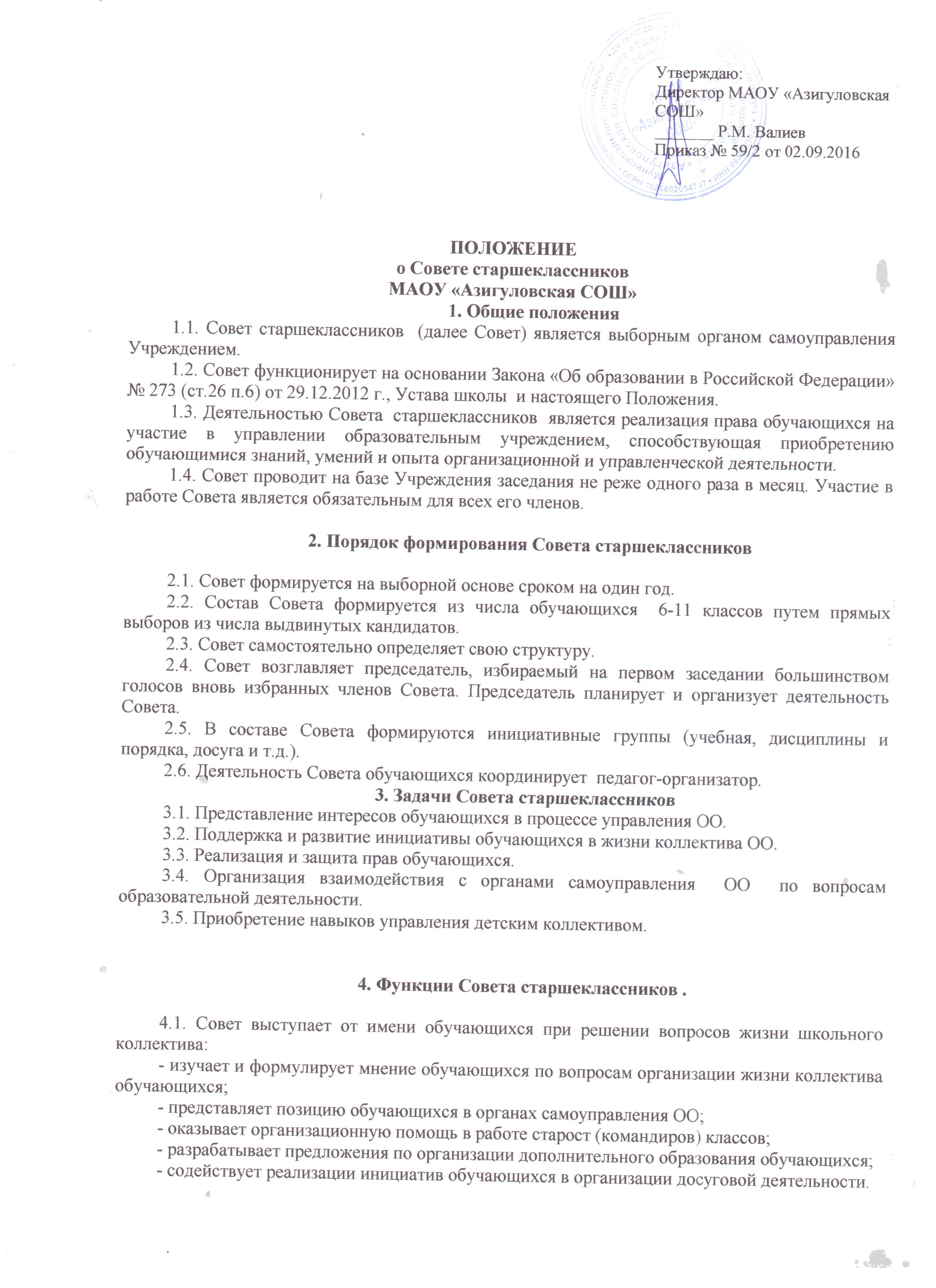 Утверждаю:Директор МАОУ «Азигуловская СОШ»_______ Р.М. ВалиевПриказ № 59/2 от 02.09.2016